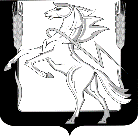 Администрация Рощинского сельского поселенияСосновского муниципального района Челябинской областиП О С Т А Н О В Л Е Н И Еот 06 июля 2022 года №161п. Рощино                                                   О внесении изменений и дополнений в постановление администрации Рощинского сельского поселения Сосновского муниципального района от 24.04.2015 года № 82/1В связи с внесением изменений и дополнений в Указ Президента РФ от 08 июля 2013 года № 613 «Вопросы противодействия коррупции», администрация Рощинского сельского поселения Сосновского муниципального районаПОСТАНОВЛЯЕТ:      1.Внести следующие изменения и дополнения в Порядок размещения сведений о доходах, расходах, об имуществе и обязательствах имущественного характера отдельных категорий лиц и членов их семей на официальном сайте администрации Рощинского сельского поселения Сосновского муниципального района и предоставления этих сведений общероссийским средствам массовой информации для опубликования, утвержденный постановлением № 82/1 от 24.04.2015:- подпункт г) пункта 3 после слов «… паев в уставных (складочных) капиталах организаций» дополнить словами «цифровых финансовых активов, цифровой валюты».    2. Делопроизводителю обеспечить опубликование настоящего постановление в порядке, установленном для официального опубликования муниципальных правовых актов и разместить настоящее постановление на официальном сайте администрации Рощинского сельского поселения в сети Интернет.   3.  Организацию и контроль за выполнением настоящего постановления возложить на заместителя Главы поселения Левачкину Г.И.   4. Постановление вступает в силу после его официального опубликования на сайте администрации Рощинского сельского поселения adm.roshino@bk.ruИ.О. Главы поселения                                                Е.А. Андрейченко                                                                             Приложение к Постановлению администрации                                                                       Рощинского сельского поселения                                                                                от 06.07.2022 года № 161Порядок размещения сведений о доходах, расходов, об имуществе и обязательствах имущественного характера отдельных категорий лиц и членов их семей на официальном сайте администрации Рощинского сельского поселения Сосновского муниципального района, и предоставления этих сведений общероссийским средствам массовой информации для опубликования    1.Настоящим порядком устанавливаются обязанности администрации Рощинского сельского поселения Сосновского муниципального района, по размещению сведений о доходах, расходах, об имуществе и обязательствах имущественного характера муниципальных служащих, их супругов и несовершеннолетних детей в информационно-телекоммуникационной сети «Интернет» на официальном сайте этого органа (далее – официальный сайт) и предоставления этих сведений общероссийским средствам массовой информации для опубликования в связи с их запросами, если федеральными законами не установлен иной порядок размещения указанных сведений и (или) их предоставления общероссийским средствам массовой информации для опубликования.  2.Требования о размещении сведений о доходах, расходах, об имуществе и обязательствах имущественного характера устанавливаются к следующим должностям:- Глава Рощинского сельского поселения Сосновского муниципального района- муниципальные служащие, при назначении и при замещении которых обязаны представлять сведения о своих доходах, об имуществе и обязательствах имущественного характера, а также сведения о доходах, об имуществе и обязательствах имущественного характера своих супруги (супруга) и несовершеннолетних детей в соответствии с Постановлением администрации Рощинского сельского поселения от 24.03.2015 года №60/1.  3. На официальном сайте размещаются и общероссийским средствам массовой информации предоставляются для опубликования следующие сведения о доходах, расходах, об имуществе и обязательствах имущественного характера:а) перечень объектов недвижимого имущества, принадлежащих муниципальному служащему, его супруге (супругу) и несовершеннолетним детям на праве собственности или находящихся в их пользовании, с указанием вида, площади и страны расположения каждого из таких объектов;б) перечень     транспортных     средств   с   указанием    вида    и    марки, принадлежащих на праве собственности муниципальному служащему, его супруге (супругу) и несовершеннолетним детям;в) декларированный   годовой доход    муниципального служащего, его супруге (супругу) и несовершеннолетним детям;г) сведения об источниках получения средств, за счет которых совершена сделка по приобретению земельного участка, иного объекта недвижимого имущества, транспортного средства, ценных бумаг, долей участия, паев в уставных (складочных) капиталов организации, цифровых финансовых активов, цифровой валюты, если сумма сделок превышает общий доход служащего работника и его супруги (супруга) за три последних года, предшествующих отчетному периоду.   4. В размещаемых на официальном сайте и предоставляемых общероссийским средствам массовой информации для опубликования сведениях о доходах, расходах, об имуществе и обязательствах имущественного характера запрещается указывать:а) иные сведения (кроме указанных в 3 настоящего порядка) о доходах муниципального служащего, его супруги (супруга) и несовершеннолетних детей, об имуществе, принадлежащим на праве собственности названным лицам, и об их обязательствах имущественного характера;б) персональные данные супруги (супруга), детей и иных членов семьи муниципального служащего;в) данные, позволяющие определить место жительства, почтовый адрес, телефон и иные индивидуальные средства коммуникации муниципального служащего, его супруги (супруга), детей и иных членов семьи;г) данные, позволяющие определить   местонахождение объектов недвижимого имущества, принадлежащих муниципальному служащему, его супруге (супругу), детям, иным членам семьи на праве собственности или находящихся в их использовании;д) информацию, отнесенную к государственной тайне или являющейся конфиденциальной.   5. Сведения о доходах, расходах, об имуществе и обязательствах имущественного характера, указанные в пункте 3 настоящего порядка, за весь период замещения муниципальным служащим, должностей, замещение которых влечет за собой размещение его сведений о доходах, расходах, об имуществе и обязательствах имущественного характера, а также сведения о доходах, расходах, об имуществе и обязательствах имущественного характера его супруги (супруга) и несовершеннолетних детей находятся на официальном сайте того органа, в котором (которой) муниципальный служащий, замещает должность, и ежегодно обновляются в течении 14 рабочих дней со дня истечения срока, установленного для их подачи.   6.  Размещение на официальном сайте сведений о доходах, расходах, об имуществе и обязательствах имущественного характера, указанных в пункте 3 настоящего порядка:а) предоставленных Главой Рощинского сельского поселения Сосновского муниципального района;б) предоставленных муниципальными служащими администрации Рощинского сельского поселения Сосновского муниципального района, обеспечивается делопроизводителем администрации Рощинского сельского поселения Сосновского муниципального района.  7. Делопроизводитель администрации Рощинского сельского поселения Сосновского муниципального района:а) в течении трех рабочих дней со дня поступления запроса от общероссийского средства массовой информации сообщают о нем муниципальному служащему, в отношении которого поступил запрос;б) в течении семи рабочих дней со дня поступления запроса от общероссийского средства массовой информации обеспечивают предоставление ему сведений, указанных в пункте 3 настоящего порядка, в том случае, если запрашиваемые сведения отсутствуют на официальном сайте.   8. Делопроизводитель администрации Рощинского сельского поселения, обеспечивающий размещение сведений о доходах, расходах, об имуществе и обязательствах имущественного характера на официальном сайте и их представление общероссийским средствам массовой информации для опубликования, несет в соответствии с законодательством Российской Федерации ответственность за несоблюдение настоящего порядка, а также за разглашение сведений, отнесенных к государственной тайне или являющихся конфиденциальными.